Tabel 1. Sebaran Frekuensi Panjang Total Udang Mantis (H. Raphidea)Tabel 2. Hasil Pengukuran Morfometrik Udang Mantis (H. Raphidea)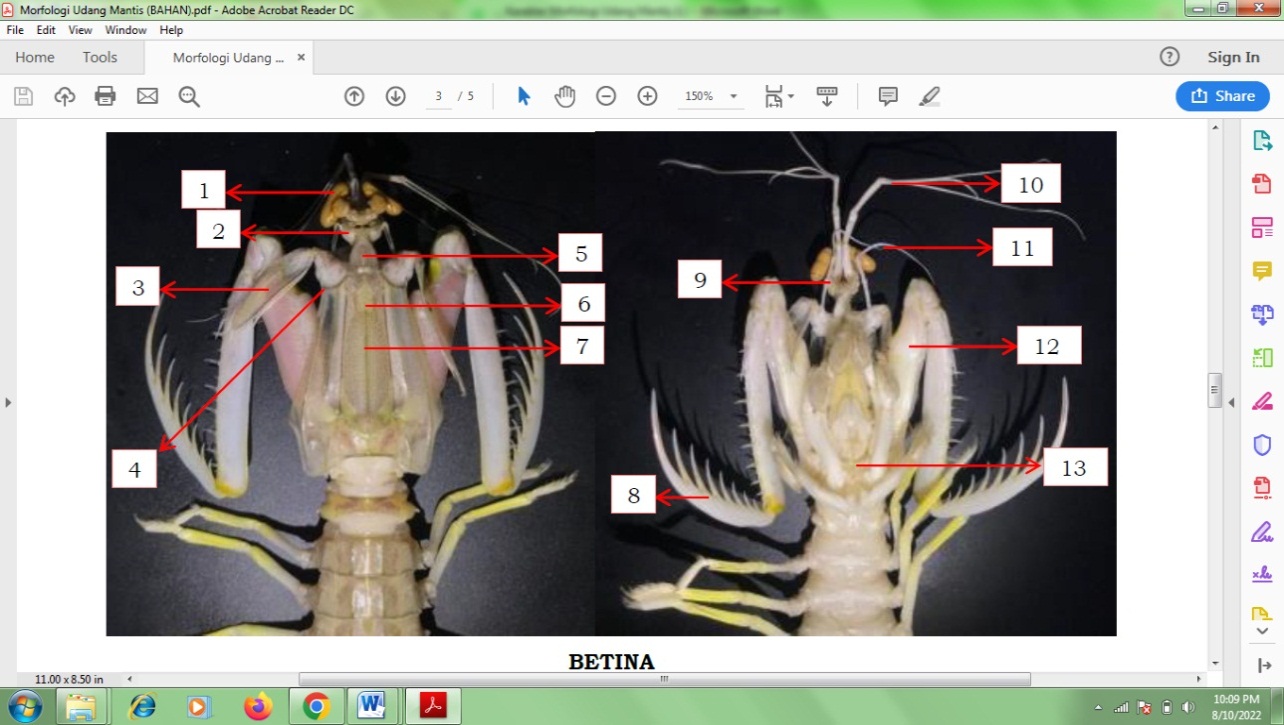 Gambar 3. Morfologi Carapace dan Capit Udang Mantis. 1. Cornea; 2. Ocular Scale;     3. Antennal Scale; 4. Anterolateral Angle; 5. Antenullar Process; 6. Anterior; 7. Median Carina; 8. Dcatyl; 9. Tangkai Mata; 10. Antenulla; 11. Antenna; 12. Merus; 13. Precoxa.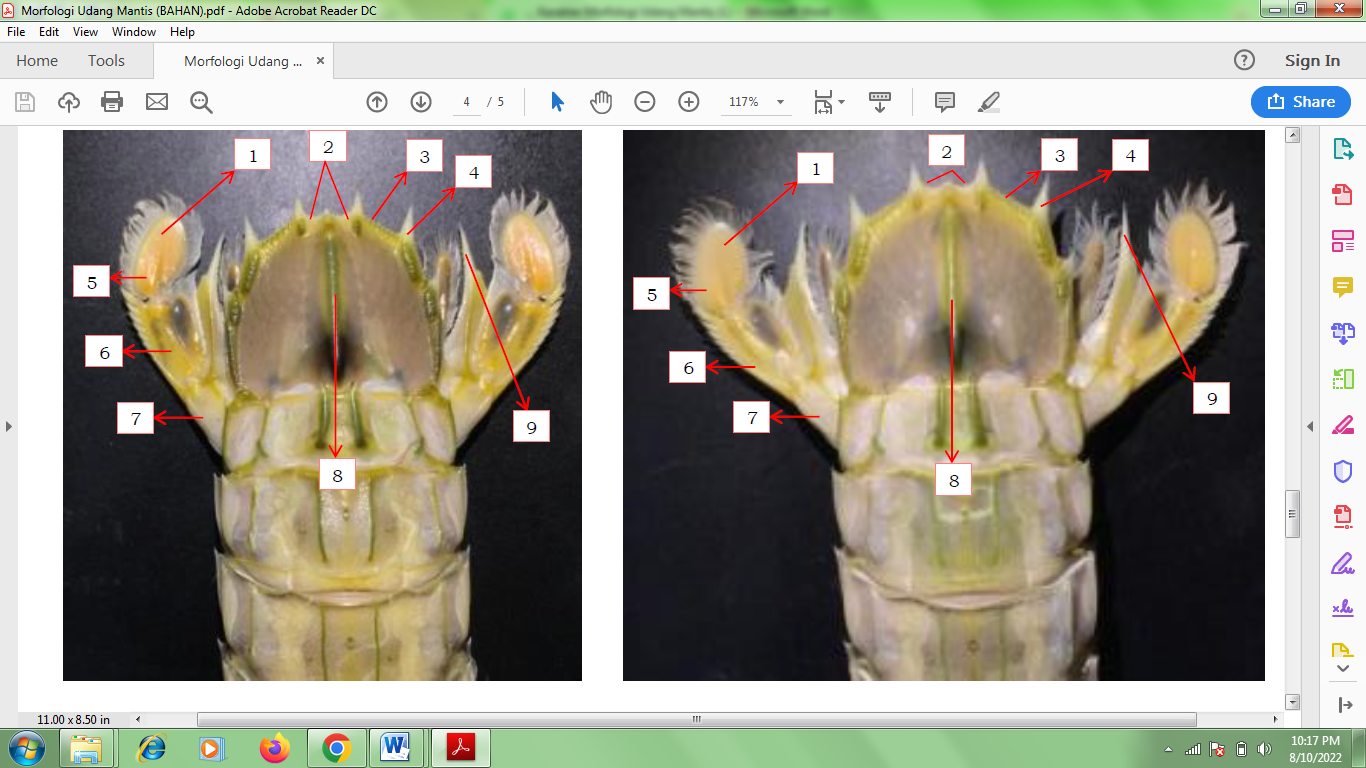 Gambar 4. Morfologi Bagian Telson Udang Mantis. 1. Endopod; 2. Submedian;       3.Intermediate; 4. Lateral; 5. Distal segmen; 6. Proximal segmen; 7. Propodus (basal segmen); 8. Median carina; 9. Prongolasi basal.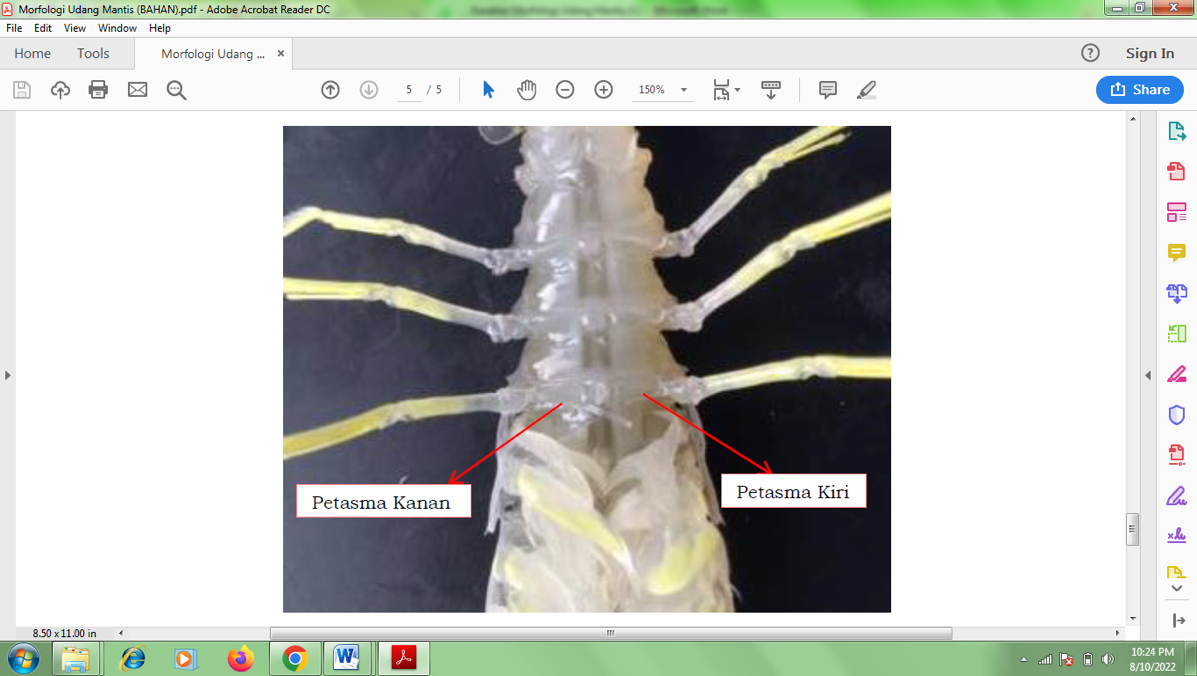 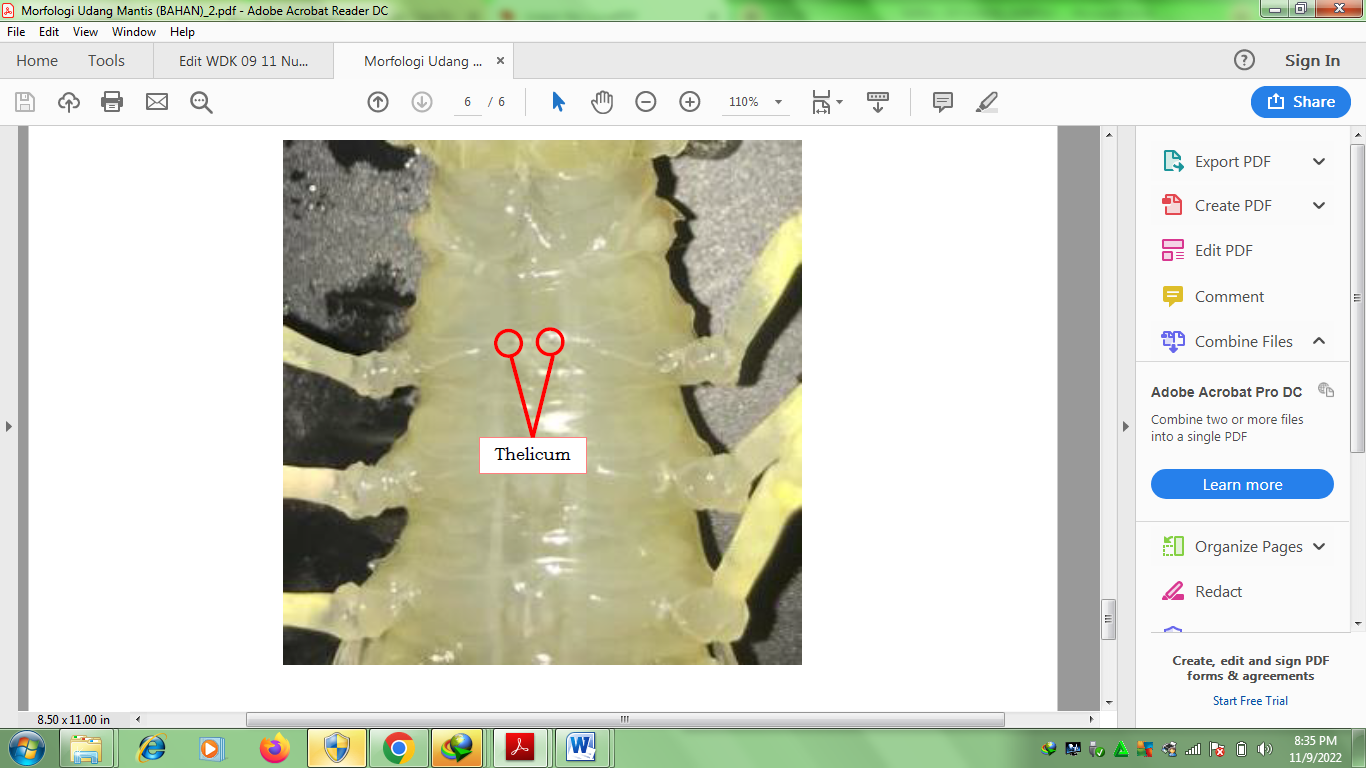 Gambar 5. Morfologi Organ Reproduksi Udang Mantis              (b)Gambar 6. Pola Pertumbuhan Udang Mantis H. rhapidea  (a) jantan dan (b) betinaSelang Kelas (mm)Frekuensi (ekor)Frekuensi Relatif60-95419%96-131314%132-167419%168-203733%204-239314%Total21100%No.Karakter MorfometrikRata-rata ± Standar Deviasi (mm)Rata-rata ± Standar Deviasi (mm)No.Karakter MorfometrikJantanBetina1.Panjang total (PT)166.3 ± 48.20133.73 ± 55.782.Panjang capit kanan  (PC1)103 ± 37.1484.36 ± 43.923.Panjang capit kiri (PC2)102.5 ± 36.4684.55 ± 45.934.Lebar capit kanan (LC1)12.64 ± 4.339.25 ± 5.425.Lebar capit kiri (LC2)12.55 ± 4.149.78 ± 5.506.Panjang karapaks (PK)89.92 ± 27.5077.82 ± 32.657.Panjang telson (PN)25.53 ± 7.5120.75 ± 8.87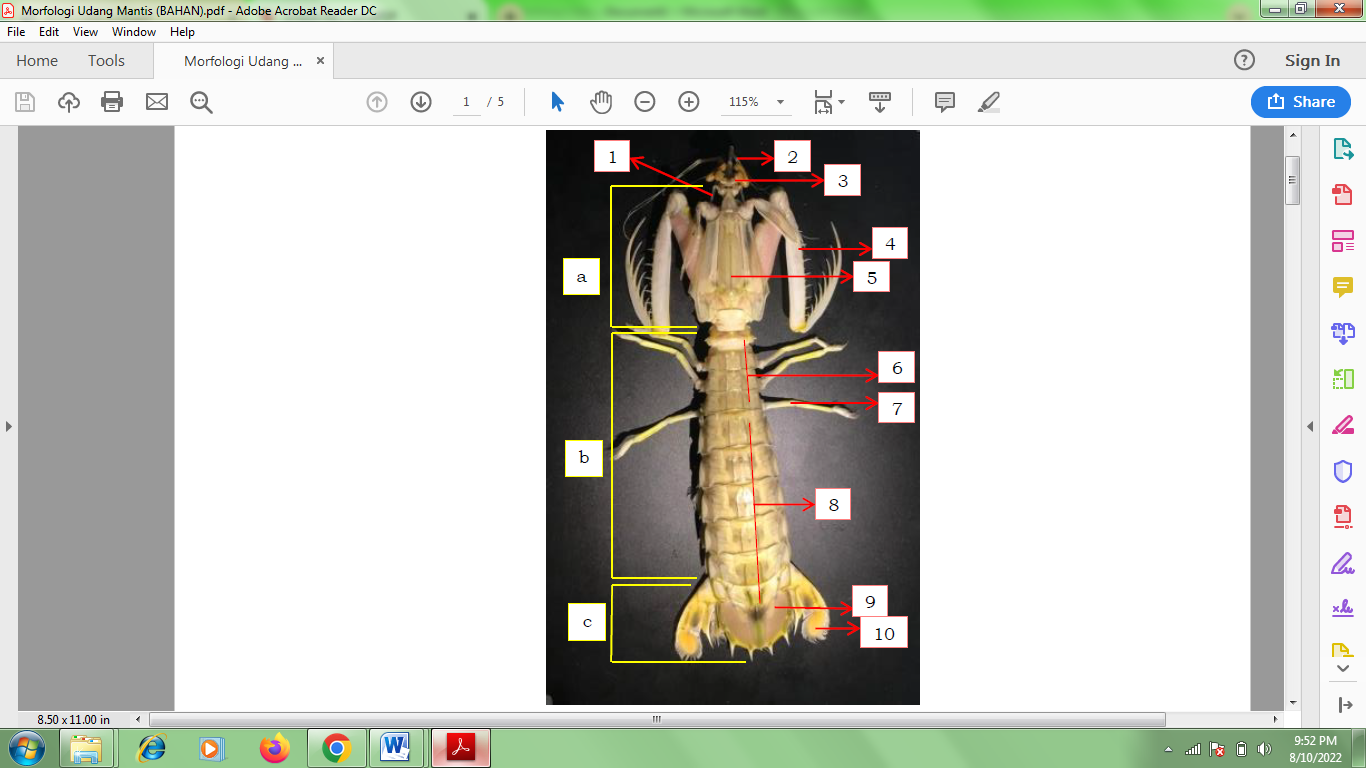 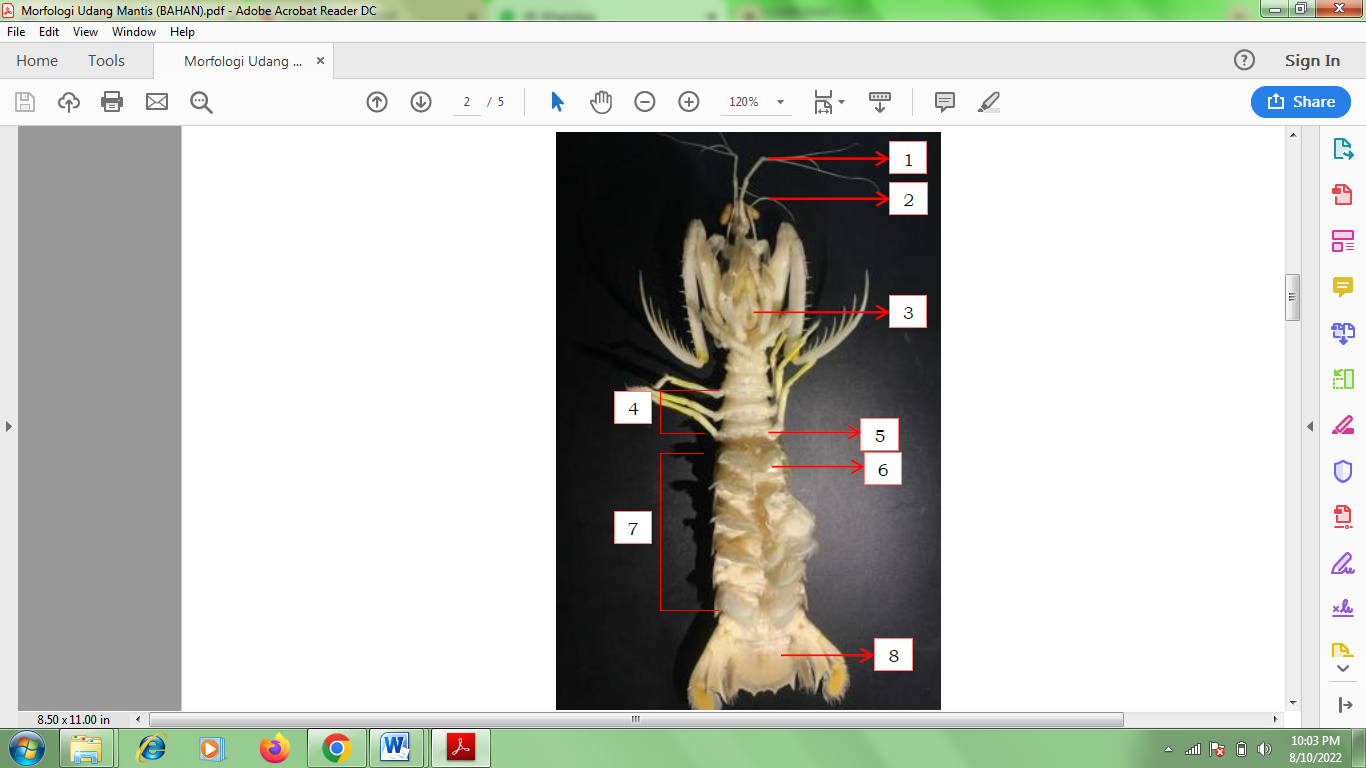 Gambar 1. Morfologi Udang Mantis Bagian Dorsal. a) Kepala; b) Abdomen; c) Ekor; 1. Antenna; 2. Antenulla; 3. Mata; 4. Maxilliped II; 5. Carapacea; 6.Thorax; 7. Pereiopod; 8. Abdominal; 9. Telson; 10. Uropod.Gambar 2. Morfologi Udang Mantis Bagian Ventral. 1. Antenulla; 2. Antenna; 3. Precoxa; 4. Thoracopods 5. Organ Reproduksi; 6. Insang; 7. Pleopods; 8. Telson.